До     УКРАЇНА ЧЕРНІВЕЦЬКА ОБЛАСНА ДЕРЖАВНА АДМІНІСТРАЦІЯ ЧЕРНІВЕЦЬКА ОБЛАСНА ВІЙСЬКОВА АДМІНІСТРАЦІЯДЕПАРТАМЕНТ ОСВІТИ І НАУКИвул. М. Грушевського, 1, м. Чернівці, 58002, тел. (0372) 55-29-66, факс 57-32-84,Е-mail: doncv@ukr.net   Код ЄДРПОУ 39301337  27.10.2022 № 01-34/1920                На № ____________від ___________Керівникам місцевих органів управління   освітою територіальних громад Керівникам  закладів вищої,  фахової передвищої, професійної (професійно-технічної)   освіти та закладів освіти  обласного підпорядкуванняПро рекомендований порядок                                                                                              дій на випадок виникнення загроз                                                                       соціального та воєнного характеру     	Відповідно  до листа міністерства освіти і науки України від 25.10.2022  № 1/12583-22 «Про рекомендований порядок дій на випадок виникнення загроз соціального та воєнного характеру» Департамент освіти і науки обласної державної адміністрації (обласної військової адміністрації) рекомендує використовувати запропоновані Міністерством освіти і науки України фахові рекомендації, що розроблені та розміщені на офіційному вебпорталі  ДСНС,  під час розроблення та затвердження власних інструкцій та порядків в залежності від особливостей діяльності закладу освіти, підприємства, установи або організації.	Примірний алгоритм дій населення за сигналами оповіщення цивільного захисту (в закладах освіти, у міському транспорті, торговельних закладах) (далі – Примірний алгоритм), доступний за посиланням: https://dsns.gov.ua/uk/metodichni-rekomendaciyi. 	Разом з цим зазначаємо, що Примірний алгоритм має інформаційний характер та не містить норм права, а також не враховує місцевих особливостей та особливостей організації освітнього процесу у закладах освіти та діяльності підприємств, установ та організацій.	Крім того, на офіційному вебпорталі ДСНС за посиланням: https://dsns.gov.ua/uk/abetka-bezpeki  розміщено методичні матеріали за напрямом діяльності ДСНС (далі – методичні матеріали).	Розроблені ДСНС Примірний алгоритм та методичні матеріали можуть бути використані закладами освіти, підприємствами, установами або організаціями при розробленні плануючих документів з питань цивільного захисту, передбачених статтею 130 Кодексу цивільного захисту України, з урахуванням місцевих особливостей, а також особливостей організації освітнього процесу у закладах освіти, діяльності підприємства, установи або організації.	Відповідно до статті 17 Кодексу цивільного захисту України ДСНС виконує  піротехнічні  роботи, пов’язані зі знешкодженням вибухонебезпечних предметів, що залишилися на території України після воєн, сучасних боєприпасів та підривних засобів (крім вибухових пристроїв, що використовуються в терористичних цілях).	Водночас здійснення заходів щодо реагування на заяви та повідомлення про кримінальні, адміністративні правопорушення або події, у тому числі повідомлення про підготовку вибуху, підпалу або інших дій, які загрожують загибеллю  людей, знищенням чи пошкодженням об’єктів власності відповідно до Закону України «Про національну поліцію» та наказу МВС від 07.07.2017 № 575   «Про затвердження Інструкції з організації взаємодії органів досудового розслідування з іншими органами та підрозділами Національної поліції України в запобіганні кримінальним правопорушенням, їх виявленні та розслідуванні», зареєстрованого в Міністерстві юстиції України від 31 липня 2017 р. за № 937/30805, належить до повноважень Національної поліції України.	Крім того, зазначаємо, що  Міністерство з питань реінтеграції тимчасово окупованих територій України спрямовує та бере участь у проваджені протимінної діяльності у взаємодії з Національним органом з питань протимінної діяльності, центром протимінної діяльності та центром гуманітарного розмінування, а також забезпечує координацію та здійснює заходи з інформування населення щодо ризиків, пов’язаних із вибухонебезпечними предметами.	Департамент освіти і науки обласної державної адміністрації (обласної військової адміністрації) інформує, що відповідно до частини другої статті 19 Конституції України органи державної влади, їх посадові особи зобов’язані діяти лише на підставі, в межах повноважень та у спосіб, що передбачені Конституцією та законами України.В.о. директора  Департаменту                                          Оксана ГРИНЮКСвітлана ПРІНЬКОСтепан ЩЕРБАНОВИЧ  55-08-10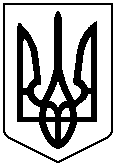 